دفنحضرت عبدالبهاء, حضرت ولی امر اللهاصلی فارسی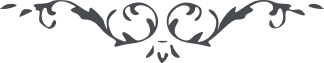 لوح رقم (87) امر و خلق – جلد 4٨٧ - دفنو از حضرت عبدالبهاء در خطابی است قوله العزیز : " امّا قضیّهٴ دفن اموات هنوز اگر بقرار سابق باشد بهتر است زیرا نباید نوعی نمود که میان آشنا و بیگانه فسخ و جدائی افتد زیرا جدائی مانع از تبلیغ است و چون زمانی آید که اجرای احکام بهیچوجه سبب وحشت قلوب نگردد و امر اللّه اعلان شود آنوقت در ترکستان باید از شرق توجّه بغرب مائل بشمال کنند و اموات را سر بقبله پا بشمال دفن نمایند  "و قوله العزیز : " امّا از کیفیت صورت قبور ابرار مرقوم بوده حال چون سبب فزع عظیم است اگر بر حسب سابق بنا شود جائز فاینما توّلوا فثمّ وجه اللّه ولی من بعد در زمانی که محذوری نباشد البتّه متوجّهاً الی قبلة اهل البهاء ساخته و انشاء گردد "و از حضرت ولی امراللّه است قوله المطاع : " باید عموم یاران چه در مرکز و چه در ولایات اموات را بوضع سابق یعنی بر حسب قاعدهٴ اسلامی دفن نمایند و هر وقت اجرای احکام الهیّه بر حسب لوح مبارک بهیچ وجه سبب وحشت قلوب نگردد این عبد یاران را اطّلاع خواهد داد و تکلیف عموم در این خصوص واضحاً معلوم خواهد شد "و در ابلاغیّه : " راجع بدفن بقاعدهٴ اسلامی فرمودند بنویس : فقط موضوع قبله است"و در خصوص دفن اموات بهائیان غیر اسلامی فرمودند بنویس : " در وقت حاضر بهائیان غیر فرقانی اموات خود را بسوی قبلهٴ اسلامی دفن نمایند "